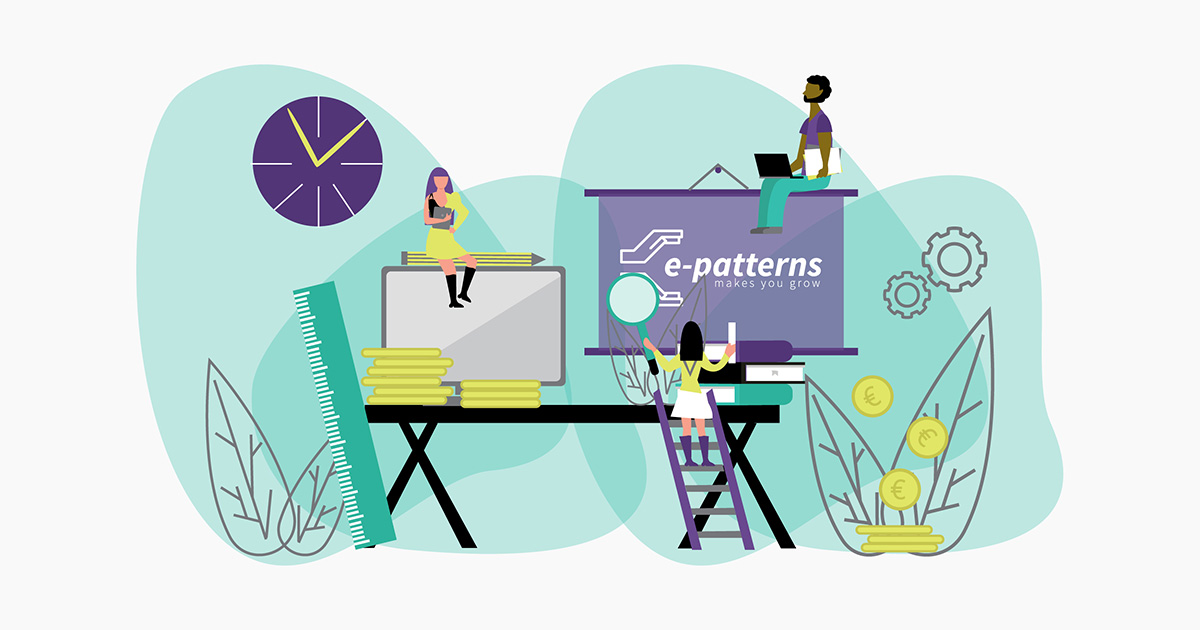 Ερωτηματολόγιο για ανατροφοδότησηΕΡΩΤΗΜΑΤΟΛΟΓΙΟ ΓΙΑ ΑΝΑΤΡΟΦΟΔΟΤΗΣΗΕμπλεκόμενοι σε μια δράση fundraisingΣυμμετέχοντες σε μια δράση fundraisingΣυγκέντρωσε ο οργανισμός μας αρκετά χρήματα για να επιτύχει τους στόχους του στο fundraising;Γιατί μας επιλέξατε;Εάν πετύχαμε τους στόχους μας, πώς το καταφέραμε;Πώς μάθατε για την εκστρατεία μας;Τι ήταν λιγότερο αποτελεσματικό; Γιατί;Αντιμετωπίσατε κάποιο πρόβλημα κατά τη διάρκεια της διαδικασίας;Ποιες τακτικές (email, κοινωνική προσέγγιση, άμεση αλληλογραφία, διαφήμιση, κ.λπ.) λειτούργησαν καλύτερα για την επίτευξη των στόχων μας;Είστε ικανοποιημένοι από τη συνολική διαδικασία;Ο οργανισμός μας χρησιμοποίησε μέσα κοινωνικής δικτύωσης (π.χ. Facebook, Twitter κ.λπ.) για να συγκεντρώσει χρήματα για αυτήν τη δράση;Πόσο πιθανό είναι να δωρίσετε στις επόμενες καμπάνιες μας;Σε σύγκριση με άλλες στρατηγικές fundraising, ο οργανισμός μας δυσκολεύτηκε περισσότερο να βρει δωρητές, δυσκολεύτηκε λιγότερο να τους βρει, ή ήταν εξίσου δύσκολο να τους βρει;Ποιες βελτιώσεις θα μας προτείνατε;